Prijavitelj:	…………………….......... 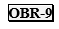 …………………………………………………………Predmet javnega razpisa»Javni razpis za sofinanciranje programov in projektov za otroke in mladino v Mestni občini Koper za leto 2021«IZJAVA O PARTNERSTVUSpodaj podpisani/-a, _____________________________________________________________________________________________, zakoniti/-a zastopnik/-ica _____________________________________________________________________________________ v imenu partnerske organizacije izjavljam, da organizacija, ki jo zastopam:potrjuje vsebino in našo vlogo v projektu;bo kot partner v projektu sprejela obveznosti, izhajajoče iz pogodbe o sofinanciranju, ki jo bo v primeru odobritve projekta podpisal nosilec projekta;razpolaga s primernimi pravnimi, finančnimi in operativnimi zmogljivostmi za izvedbo predlaganega projekta;ni zaprosila in ni prejela drugih sredstev za isti projekt.Datum:                                                                			                   						            Podpis zastopnika partnerske organizacije:     Žig in podpis         odgovorne osebe prijavitelja: 